ЛАНГЕПАССКОЕ ГОРОДСКОЕ МУНИЦИПАЛЬНОЕ АВТОНОМНОЕДОШКОЛЬНОЕ ОБРАЗОВАТЕЛЬНОЕ УЧРЕЖДЕНИЕ«Детский сад общеразвивающего вида № 4«Золотой петушок»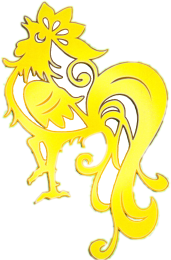 Конспект занятия по развитию речи II младшая группа № 3Тема: «Литературный калейдоскоп»или«Путешествие по сказочной стране»Тип занятия: Закрепляющее.Вид занятия: Игровое с элементами драматизации.Разработал воспитатель:  I квалификационной категории Братухина Гульсина Хайрудиновнаг. Лангепас 2010 г.Тема: «Литературный калейдоскоп» или «Путешествие по сказочной стране»Задачи: - помочь детям вспомнить знакомые стихи, сказки используя загадки, элементы игр – драматизации;- создать условия для диалога, активизировать и обогащать словарь детей, упражнять в подборе определений к заданному слову;- эмоционально и активно участвовать в рассказывании отрывков из сказок; припоминать действующих героев, их последователь;- закреплять умение интонационно выразительно воспроизводить слова и фразы из текстов в процессе театрализации, выделять и называть характерные признаки персонажей;- побуждать детей находить средства выражения образа в мимике, жестах, интонациях.Предварительная работа:- отгадывание загадок;- дидактическая игра «Кто как кричит»;- чтение и рассказывание стихов, сказок, рассматривание иллюстрации;- беседы по содержанию  текста и иллюстрациям;- обыгрывание отрывков из сказок;- игры в пальчиковый театр, настольный театр;- инсценировки с игрушками;- обыгрывание ролей в подвижных играх.Методы и приемы:- художественное слово: стихи, загадки,; сюрпризные моменты, музыкальное сопровождение;- игровые упражнения, элементы игр – драматизации;- инсценирование различных ситуаций, отрывков с проговариванием фраз;- хоровые и индивидуальные ответы.Материал:- настольный театр или фланелеграф к сказке «Репка»; - игрушки: мышка, зайка, мишка;- шапочки для героев, рюкзак;- для медведя: косынка, пенек.Словарь: Сказки, стихи, герои, серый, загадки, лохматый, хитрая, колобок, репка, маша, медведь.Ход занятия:I ч. Обращаю внимание детей на гостей. Привлекаю внимание к себе, предлагаю улететь на ковре – самолет в сказочную страну. (Проходим на ковер – самолет, летим садимся на волшебные стулья).Установка детей на то, что сейчас будет рассказывать: стихотворение или сказку.Рассказываю стихотворение А. Барто «Мишка».Вопрос: Что я вам рассказала? Ответы детей.	Рассказывание стихотворения 1 – 2 ребенок с игрушкой в руках.Вопрос: Что можно сказать о медвежонке, какой он? (серый, косолапый).Рассказываю другое стихотворение: «Зайка».Вопрос: Что случилось с зайкой? Почему он намок?	Предлагаю рассказать хором «Зайке» стихотворение. Передаю его детям: потрогайте и скажите какой «Зайка» (пушистый, мягкий…).II ч. Загадывание загадок о сказочных героях.Кто – то, за кого то,Ухватился крепко,Ох, никак не вытянуть!Ох засела крепко!Но еще помощники,Скоро прибегут,Победит упрямицу.Дружный общий труд.Кто засел так крепко?Можно это...»Репка».Появление отгадки «Репки». Какая она? (круглая, желтая). Туту же появляется маленькая гостья: «Мышка». Кто это? Какая она? (маленькая, серенькая…).А как мышка пищит? Пи-пи-пи.Повторение детьми.Сообщаю, что мышка напищала на ушко, что она одна вытащила репку? Правда это или нет? Ответы детей.А кто помощники? Дети перечисляют.А давайте поиграем! Кто был первым героем? Дед – ребенок выходит и находит деда, выкладывает на фланелеграфе, 2 – ой ребенок другого героя и.т.д.….И все вместе вытащили репку. Так как сказка называется «Репка».Загадывание загадки про героя сказки:«Перед волком не дрожал,От медведя убежал,А лисица на зубок Все ж попался…»Колобок».Играет, русская народная мелодия, выкатывается «Колобок». Дети радуются.Вопрос: Какой колобок? (румяный, круглый).	А вы помните с кем повстречался колобок на своем пути?	Дети отвечают, называют всех героев, и показывают их движения.Давайте я сейчас буду вас превращать в сказочных героев и мы будем играть в сказку.	Кто хочет быть зайцем?... Пожеланию выбираем роли и разыгрываем отрывок встреча колобка.Физкультминутка«Зайка беленький сидит»	Загадывание загадки и инсценировка отрывка из сказки «Маша и Медведь».	Сидит в корзине девочка.У мишки за спиной.	Он сам того не ведая,	Несет ее домой.Ну, загадку отгадали?	Теперь скорей ответьте	Названье этой сказки?Дети отгадывают.Игра «Превращения».Итог занятия: Скажите название сказок с которыми мы повстречались?! Ответы детей. И возвращение в детский сад на ковре – самолете.